     Принято                                                                              Утверждаю         педагогическим советом                                                     Заведующий МБДОУ    30.08.2017г                                                                           «ДС №16 «Ивушка»                            протокол №  3                                                                            __________С.А.Безух                                                                                                                                                                                                                                                                                                                                                                                                                        "30"августа 2017гПрограмма дополнительного образования МБДОУ «Детский сад №16 «Ивушка»г.Евпатории Республики Крым"Творим вместе с малышом"(художественно – эстетическое развитие дошкольников 5-7 лет) «Поделки из коктейльных трубочек»(сокращенный вариант)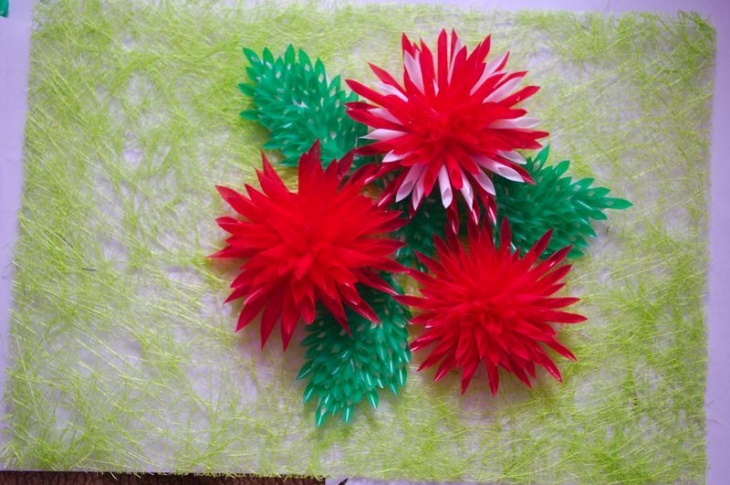 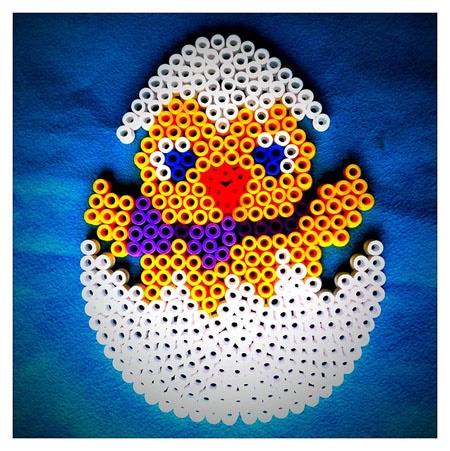                   авторы  составители:                                                 Коньшина  Г.А.- старший воспитатель                                                                             Сложинская С.Л..- воспитательСодержание:Введение……………………………………………………………………. Актуальность…………………………………………………………………Цель и задачи программы…………………………………………………… В работе с детьми по программе необходимо……………………………...Условия работы по программе………………………………………………Развивающая среда для работы по программе……………………………Диагностика…………………………………………………………………6.1 Методы и приёмы диагностики………………………………………..6.2 Методика проведения диагностики……………………………………6.3 Уровни овладения навыками и умениями…………………………….7.Планирование работы по использованию нетрадиционных техник в рисовании……………………………………………………………………7.1 Годовое перспективное планирование………………………………...7.2 Игры и упражнения……………………………………………………..Организация работы с родителями………………………………………..Заключение………………………………………………………………… Литература………………………………………………………………….ПОЯСНИТЕЛЬНАЯ ЗАПИСКАПроблема развития детского творчества в настоящее время является одной из наиболее актуальных проблем, ведь речь идет о важнейшем условии формирования индивидуального своеобразия личности уже на первых этапах ее становления. Конструирование и ручной труд, так же как игра и рисование, особые формы собственно детской деятельности. Интерес к ним у детей существенно зависит от того, насколько условия и организация труда позволяют удовлетворить основные потребности ребенка данного возраста, а именно: желание практически действовать с предметами, которое уже не удовлетворяется простым манипулированием с ними, как это было раньше, а предполагает получение определенного осмысленного результата;желание чувствовать себя способным сделать нечто такое, что можно использовать и что способно вызвать одобрение окружающих.
       Развивать творчество детей можно по-разному, в том числе работа с подручными материалами, которая включает в себя различные виды создания образов предметов из ткани, природного и бросового материалов. В процессе работы с этими материалами дети познают свойства, возможности их преобразования и использование их в различных композициях. В процессе создания поделок у детей закрепляются знания эталонов формы и цвета, формируются четкие и достаточно полные представления о предметах и явлениях окружающей жизни. Дети учатся сравнивать различные материалы между собой, находить общее и различия, создавать поделки одних и тех же предметов из пластмассы, бумаги, ткани, листьев, коробок, бутылок и т.д. Создание поделок доставляет детям огромное наслаждение, когда они удаются и великое огорчение, если образ не получился. В то же время воспитывается у ребенка стремление добиваться положительного результата. Необходимо заметить тот факт, что дети бережно обращаются с игрушками, выполненными своими руками, не ломают их, не позволяют другим испортить поделку.
       Новизной и отличительной особенностью программы является развитие у детей творческого и исследовательского характеров, пространственных представлений, некоторых физических закономерностей, познание свойств различных материалов, овладение разнообразными способами практических действий, приобретение ручной умелости и появление созидательного отношения к окружающему.Необходимость в создании данного направления существует, так как она рассматривается как многосторонний процесс, связанный с развитием у детей творческих способностей, фантазии, внимания, логического мышления и усидчивости.         Коктейльные трубочки (соломинки) годятся  не только для коктейлей.  Яркие украшения для маленьких леди, роскошные головные уборы для отважных индейских вождей, прекрасные рамки для фотографий, практичные аксессуары для письменных принадлежностей - все это и еще множество других фантастических идей доставят много радости «художникам по соломинкам». Это  веселая, увлекательная игра, и развивающее занятие (помните, есть такое упражнение на развитие творческих способностей – придумать как можно больше способов применения простому предмету?), и отличный способ сделать полезную вещь из ненужного материала. Цель: Развивать познавательные, конструктивные, творческие и художественные способности в процессе создания образов, используя различные материалы и техники.Задачи:Обучение детей различным приемам преобразования бумаги, ткани, ваты, поролона, пластика, природного и бросового материалов.Формирование творческого начала в личности  ребенка.Развитие его индивидуальности.Развитие воображения, мелкой моторики, речи.Воспитание трудолюбия, аккуратности.Принципы построения педагогического процесса.1. От простого к сложному.2. Системность работ.3. Принцип тематических циклов.4. Индивидуального подхода.Этапы работы.Весь образовательный цикл делится на 3 этапа.1 этап - знакомство со свойствами материалов.2 этап - обучение приемам изготовления.3 этап - изготовление поделок.Работа с педагогами предусматривает: беседы, консультации и советы по изготовлению той или иной поделки, семинары-практикумы,мастер-классы.Работа с родителями предполагает: папки раскладушки, информационные стенды, индивидуальные консультации, мастер - классы, анкетирование, родительские встречи, семинары – практикумы.
 Организация учебного процесса
Основной формой работы является проведение одного занятия в неделю во второй половине дня.
Продолжительность занятия:  в старшей – 25 минут, в подготовительной – 30 минут. Занятия проводятся во вторую половину дня, 1 раз в неделю. Индивидуальная работа предполагается в свободное от занятий и вечернее время, направленное на решение конкретных задач.
группа
Время занятий
Кол-во занятий в неделю
Кол-во занятий в год
Кол-во часов за уч. год
Старшая группа
25 мин
1
30
 Подготовительная группа
30 мин
1
38